Сумська міська радаВиконавчий комітетРІШЕННЯЗ метою підвищення якості та безпеки надання послуг, забезпечення роботи міського пасажирського транспорту відповідно до графіків руху, беручи до уваги звернення виконавця послуг з перевезення пасажирів ТОВ «АТП  1054» від 17.11.2020 № 99  щодо встановлення тарифу на послуги з перевезення пасажирів на автобусних маршрутах загального користування, що працюють у звичайному режимі № 10 «Косівщина - Героїв Крут»,                  № 54 «Косівщина - Хіммістечко» та № 57 «Роменська - Баранівка, на підставі наказу Міністерства транспорту та зв’язку України від 17.11.2009 року № 1175 «Про затвердження Методики розрахунку тарифів на послуги пасажирського автомобільного транспорту», Закону України «Про автомобільний транспорт», керуючись підпунктом 2 пункту «а» статті 28 та частиною першою статті 52 Закону України «Про місцеве самоврядування в Україні», виконавчий комітет Сумської міської радиВИРІШИВ:            1.  Встановити тарифи на послуги з перевезення пасажирів на     автобусних маршрутах загального користування, що працюють у звичайному режимі  № 10 «Косівщина - Героїв Крут»,   № 54 «Косівщина-Хіммістечко» та № 57 «Роменська – Баранівка»  у наступному розмірі: 			 -  вартість одного пасажироперевезення - 7 гривень;					- вартість одного пасажироперевезення  для дітей 1-4 класів (протягом календарного року) - 2 гривні.			.  	           2.  Рішення виконавчого комітету від 29.01.2018 № 55 « Про тарифи на послуги з перевезення пасажирів на автобусних маршрутах загального користування, що працюють у звичайному режимі  ТОВ «АТП 1054» вважати таким, що втратило чинність.	                    3.    Рішення набуває чинності з дня його офіційного оприлюднення. .        Яковенко С.В., 700-668, ТОВ «АТП - 1054», тел. (050)3078400       Розіслати:   ТОВ «АТП 1054»,  Яковенку С.В.                                      ЛИСТ     ПОГОДЖЕННЯдо проекту рішення виконавчого комітету Сумської міської ради«Про встановлення тарифів на транспортні послуги з перевезення пасажирів на  автобусному маршруті загального користування, що працюють у звичайному режимі ТОВ  «АТП 1054» Начальник   відділу транспорту, зв’язку та телекомунікаційних послуг	    С.В. ЯковенкоДиректор ТОВ  «АТП 1054»                                                         М.В. ТроянНачальник відділу протокольної роботи та контролю	     Л.В. МошаНачальник правового управління	   О.В. Чайченко  Керуючий справами виконавчого комітету	     Ю.А. ПавликПроект рішення підготовлений з урахуванням вимог Закону України «Про доступ до публічної інформації» та Закону України "Про захист персональних даних».Начальник   відділу транспорту, зв’язку та телекомунікаційних послуг	    С.В. ЯковенкоДиректор ТОВ  «АТП 1054»                                                         М.В. Троян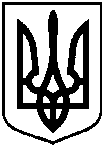  від                             №        Про встановлення тарифів на транспортні послуги з перевезення пасажирів на автобусних маршрутах загального користування, що працюють у звичайному режимі  ТОВ «АТП  1054»          Міський голова                                            О.М. Лисенко